Пресс-релиз о вебинаре«Мастер-класс как механизм профессионального развития педагога образовательной организации»31 марта 2022 года в режиме видеоконференцсвязи на платформе «https://webinar.ru» состоялся вебинар «Мастер-класс как механизм профессионального развития педагога образовательной организации».Целевая аудитория: руководители, завучи, педагоги, методисты ОО.Цель: Формирование рефлексивной и коммуникативной компетентности педагогов ОО в контексте подготовки и организации мастер-класса.Перечень вопросов:•	Информационный модуль «Мастер-класс как методическая форма»•	Практический модуль Мастер-класс «В тридевятом царстве, тридесятом государстве…»•	Лайфхаки от Мастера «Секреты успешного мастер-класса или как эффективно провести мастер-класс»•	Информационный модуль «Как оформить мастер-класс?»Провела вебинар Коновалова Оксана Владимировна, методист организационно-методического отдела ЦНППМПР.В образовательном событии приняли участие 39 педагогических работника.Результатом встречи стало расширение профессионального опыта по подготовке и организации мастер-класса.Из отзывов участников вебинара:Полезная информация, т.к. мастер-класс как форма презентации опыта очень популярна. Всё доступно, логично, интересно! Оксана Владимировна, спасибо!Полезная информация, т.к. мастер-класс как форма презентации опыта очень популярна. Всё доступно, логично, интересно! Оксана Владимировна, спасибо!СУПЕРинтересно, невозможно "оторваться"! Спасибо!Очень хочется дальнейшего сотрудничества, продолжить подобные вебинары, например, по теме "Новые эффективные формы взаимодействия с семьями воспитанников".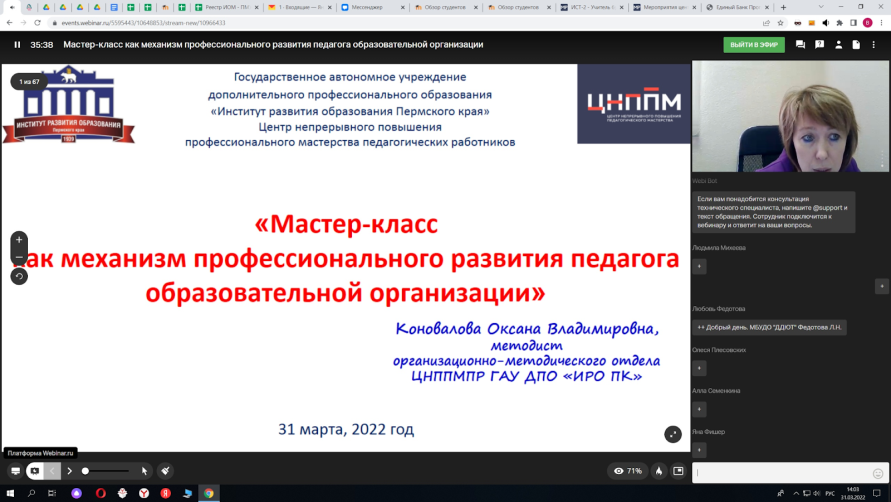 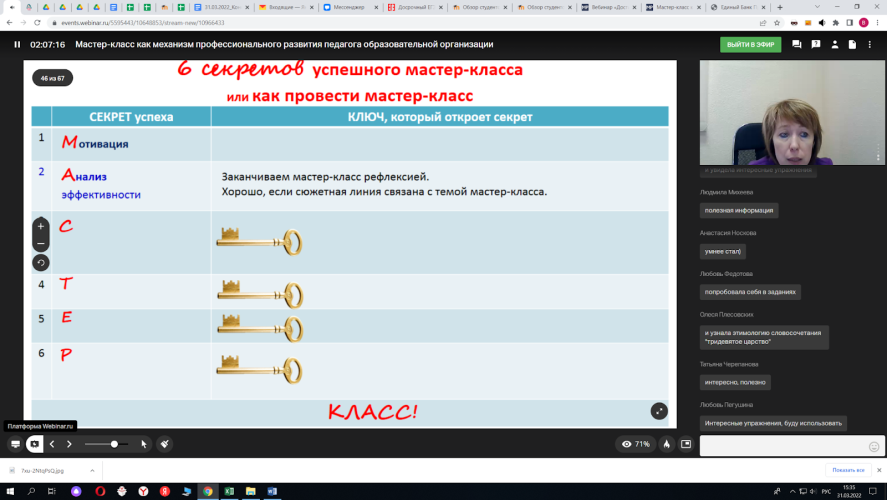 